проєкт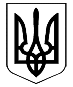 ВЕЛИКОДИМЕРСЬКА СЕЛИЩНА РАДАБРОВАРСЬКОГО РАЙОНУ КИЇВСЬКОЇ ОБЛАСТІР І Ш Е Н Н ЯПро затвердження технічної документаціїта передачу в приватну власність земельних ділянокРозглянувши виготовлену землевпорядними організаціями технічну документацію із землеустрою щодо встановлення (відновлення) меж земельних ділянок в натурі на місцевості, відповідно до Закону України «Про державний земельний кадастр», ст. ст. 12, 118 Земельного кодексу України, керуючись ст. 26, ч. 1 ст. 59 Закону України «Про місцеве самоврядування в Україні», враховуючи позитивні висновки та рекомендації постійної депутатської комісії з питань земельних відносин та охорони навколишнього природного середовища, Великодимерська селищна радаВ И Р І Ш И Л А:1. Затвердити виготовлену землевпорядними організаціями технічну документацію із землеустрою щодо встановлення (відновлення) меж земельних ділянок в натурі на місцевості.2. Передати безкоштовно у власність земельні ділянки громадянам України:3. Встановити, що даним земельним ділянкам присвоєно кадастрові номери.4. Землевпорядній службі внести відповідні зміни до земельно-кадастрової документації.5. Контроль за виконанням цього рішення покласти на постійну депутатську комісію Великодимерської селищної ради VIII скликання з питань земельних відносин та охорони навколишнього природного середовища.Селищний голова                                                 Анатолій БОЧКАРЬОВ№ Прізвище, імя, по батьковіАдресаВсього передано у власність, гаДля будівництва га обслуговування житлового будинкуДля особистого селянського господарства, гаДля ведення товарного сільськогосподарського виробництва, га1.Зеленська Ніна Григорівнасмт В. Димерка, вул.Пархоменка, 10322221281201:01:051:19790,15000,1500----2Курмач Яків Яковичс. Шевченкове, вул. Матросова,5322221289501:01:028:00910,10300,1030---3Болобан Наталія Василівна(1\4 частка),Крук Валентина Василівна(1\4 частка),Ткач Тетяна Василівна(1\2 частка)с.Гоголів, вул.Котляревського, 7322221281601:01:077:00470,25000,2500----4Дейнека Олександр Дмитрович(1\2 частка), Дейнека Сергій Дмитрович(1\2 частка)с.Гоголів, вул.Черняхівського, 47322221281601:01:060:00540,25000,2500--5Кравчук Надія Іллівна с. Богданівка, вул. Пушкіна, 153221280801:01:037:00330,25000,2500--6Бобко Микола Андрійович0,25000,2500--7Дейко Сегій Вікторовичс. Богданівка, вул. Б.Хмельницького, 243221280801:01:024:00780,25000,2500--8Хмарук Надія Дмитрівна(1/2 частка),Хмарук Юрій Євгенович(1/2 частка)с. Богданівка, вул. Садова, 73221280801:01:051:01130,25000,2500--9Кролівець Дмитро Анатолійовичс. Богданівка, вул. Південна, 133221280801:01:082:01430,06020,0602--10Скиба Павло ВасильовичВеликодимерська селищна рада3221281200:05:006:00572,3240--2,324011Янішевський Олександр ВолодимировичВеликодимерська селищна рада(Гоголівський старостинський округ)3221281600:07:012:00393,5399--3,539912Вага Олександр МиколайовичВеликодимерська селищна рада(Гоголівський старостинський округ)3221281600:06:012:00492,9869--2,986913Бобко Раїса МихайлівнаВеликодимерська селищна рада(Богданівський старостинський округ)3221280800:10:013:00662,1095--2,109514Ткаченко Наталія МиколаївнаВеликодимерська селищна рада3221281200:08:011:00632,3605--2,360515Ткаченко Григорій ПилиповичВеликодимерська селищна рада3221281200:07:018:00242,2627--2,262716Лигир Наталія МиколаївнаВеликодимерська селищна рада(Русанівський старостинський округ)3221288000:03:003:00023221288000:03:003:00023,02240,0464- ---3,02240,046417Лаврентьєв Андрій Іванович(1/3 частка),Лаврентьєв Володимир Іванович(1/3 частка)Великодимерська селищна рада(Жердівський старостинський округ)3221282000:11:002:00683221282000:11:006:03392,37360,3121----2,37360,312118Карпенко Іван Григорович(1/2 частка),Карпенко Петро Григорович(1/2частка)Великодимерська селищна рада(Русанівський старостинський округ)3221288000:03:007:00273221288000:04:005:04002,47990,0434----2,47990,043419Кияшко Зінаїда Степанівнас. Бобрик, вул. Садова,6-А322221280401:01:057:00260,19110,1911--20Скиба Андрій Васильовичсмт В. Димерка, вул.Промислова, 26322221281201:01:059:00410,15000,1500--21Євграфов Юрій Васильовичсмт В. Димерка, вул.Заліська, 126322221281201:01:080:00300,15000,1500--22Мазер Євген Олександровичс.Гоголів, вул.Матросова, 19322221281601:01:072:00380,25000,2500--23Долгов Анатолій МихайловичВеликодимерська селищна рада(Шевченківський старостинський округ)3221289500:03:003:00623221289500:07:011:00491,37540,9798----1,37540,979824Стовбуха Тетяна МиколаївнаВеликодимерська селищна рада(Шевченківський старостинський округ)3221289500:07:001:00561,5895--1,589525Філатова Ірина Олексіївнас. Підлісся, вул. Шевченка,22-А322221282013:05:015:00720,25000,2500--26Земляк Анатолій Павловичсмт В. Димерка, вул.Курчатова, 6322221281201:01:030:00670,15000,1500--27Калуга Микола Петрович(1/2 частка),Калуга Петро Петровичч(1/2часткаВеликодимерська селищна рада(Світильнянський старостинський округ)3221288400:03:011:00543221288400:07:004:00653221288400:04:005:00331,93030,86620.5049------1,93030,86620.504928Осіпчук Світлана ПеирівнаВеликодимерська селищна рада(Світильнянський старостинський округ)3221288400:03:012:00581,9075--1,907529Тхор Палагея ІванівнаВеликодимерська селищна рада(Русанівський старостинський округ)3221288000:07:004:00113221288000:04:005:03992,31350,0432----2,31350,043230Сезгін Тамара Василівнас. Богданівка, вул. Різдвяна, 593221280801:01:082:01370,0740--0,074031Сукал Володимир Васильовичсмт В. Димерка, вул.Котовського, 12322221281201:01:039:01150,15000,1500--32Бобко Ольга АндріївнаВеликодимерська селищна рада(Богданівський старостинський округ)3221280800:10:006:00273,6841--3,684133Кот Катерина Іванівна(1/2 частка),Хилько Федір Іванович(1/2частка)Великодимерська селищна рада(Богданівський старостинський округ)3221280800:10:003:00332,2647--2,264734Гороза Андрій Юрійович(1/3 частка),Гороза Тетяна Юріївна(1/3частка),Царик Ірина Юріївна(1/3 частка)Великодимерська селищна рада(Світильнянський старостинський округ)3221288400:06:003:00880,9800--0,980035Кеуш Олег Станіславовичс. Богданівка, вул. Чумацький шлях, 133221280801:01:081:00860,09380,0938--